附件12021年度广西律师事务所年度检查考核和律师执业年度考核网上填报说明一、目标为推进广西律师行业信息化建设，建立律师事务所和律师大数据，推动律师事务所年度检查考核与律师执业年度考核工作的无纸化发展，提高考核工作效率，节约考核成本，2021年度律师事务所年度检查考核与律师执业年度考核基础信息收集工作继续采取网上填报方式完成。二、填报内容（一）时间安排2022年3月21日，开通律师事务所与律师信息采集及年度考核通道。2022年4月10日前，律师事务所及律师必须完成年度考核的网上填报，逾期关闭通道。2022年4月11日，开通司法行政机关、律师协会网上年度考核受理、审核功能。（二）填报要求1.律师事务所在填报《律师事务所年度检查考核登记表》前，须将本所律师基本信息及事务所信息完整录入系统，律师基本信息包括：姓名、性别、身份证号码、政治面貌、执业证号码、首次执业时间、首次在广西执业时间、执业类别、进入本所执业时间。同时提供EXCEL导入方式（模板文件可在系统下载）。事务所档案信息按照流程图数据结构填报。2.通过本系统打印《律师事务所年度检查考核登记表》和《律师执业年度考核登记表》。三、填报流程本流程主要用于说明律师事务所和律师网上进行考核的填报流程。1.律师凭账号（协会会员账号），密码（根据各自设定的密码，或尚未修改密码的以初始密码Guangxi2022@#）登陆平台，核对本人档案信息是否登记正确，确认无误后，填写《律师执业年度考核登记表》（个人档案信息与《律师执业年度考核登记表》重复的，由系统自动生成）。2.律师事务所登陆平台后，为每一名已提交《律师执业年度考核登记表》的律师进行考核评议（称职，基本称职，不称职）。3.律师事务所为所有应参加考核的律师进行评议后，填写《律师事务所年度检查考核登记表》，并连同所内所有律师年度考核登记表一起提交（律师事务所信息与《律师事务所年度检查考核登记表》重复的，由系统自动生成）。4.律师事务所网上打印全部考核材料（律师考核表上律协意见一栏，须有考核意见）后，提交南宁市司法局和南宁市律师协会年度考核工作组审核。四、填报工单反馈问题在使用过程中，遇到数据与技术问题、或需要寻求帮助，均可以通过工单系统向同道公司反馈。年检期间，同道公司安排专职人员进行处理，当日17时前提交的工单都能在当日得到及时回复处理；也可直接通过技术运维群反映问题（每个律所仅限一人加入该群，加入后统一收集问题技术人员统一反馈），系统技术运维群二维码如下：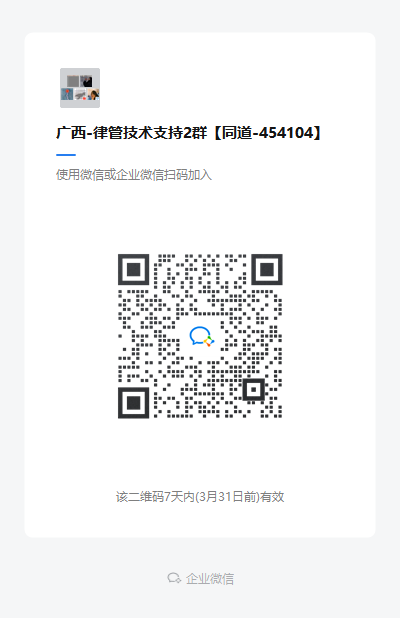 